Anmeldung zum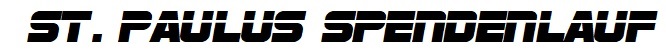 25. September 2022, 16 Uhr im Woluwepark(Treffpunkt: Parkplatz bei den Tennisplätzen, TC Woluwe)Name, Email(wird vom Organisationsteam ausgefüllt:)Startnummer:		Gelaufene Runden:	(eine Runde ist 660m, wir laufen 30 Minuten)Das Formular bitte am Computer ausfüllen und bis zum 22. September um 12 Uhr an sekretariat@sankt-paulus.eu schicken. Startnummer, gelaufene Runden und der Gesamtbetrag für den jeweiligen Spender werden vom Organisationsteam ausgefüllt. Die Spender werden nach Auswertung der Ergebnisse per Mail um die Überweisung Ihrer Spende gebeten. Bitte bringen Sie eigene Becher und Getränke mit (und ggf. sonstige Verpflegung).SponsorEmail/SponsorEinsatz pro RundeFestbetragSumme: